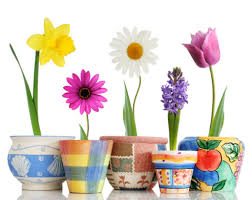 Danes je pred tabo prav posebna naloga in verjamem, da ti bo nadvse všeč. Nič računanja, nič branja … ampak ustvarjanje z domišljijo. S kakšnim namenom? Da razveselimo naše mame, ker je danes materinski dan.Imaš kakšno idejo kako boš presenetil mamo? Lahko ti malce pomagam. Nekaj idej…Pojdi na bližnji travnik in naberi šopek pomladnih cvetic. Zveži jih v lep šopek in jih podari mami. Zraven ji pa lahko poveš ali zapoješ še kakšno pesmico.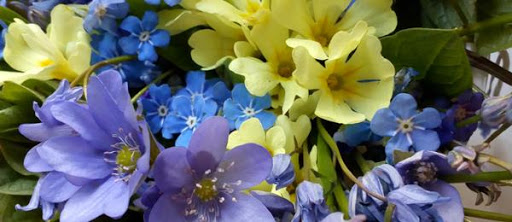 Izdelaj voščilnico in mami napiši kaj lepega.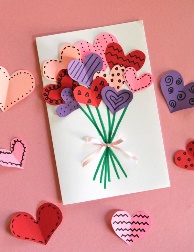 Pomagaj mami pri kuhanju kosila, pripravljanju ali pospravljanju mize…Povabi še očka, brata ali sestro in skupaj pojdite na en dolg sprehod v naravo. Nabirajte cvetlice, poslušajte ptičje petje in uživajte v tem, da ste skupaj in se imate radi.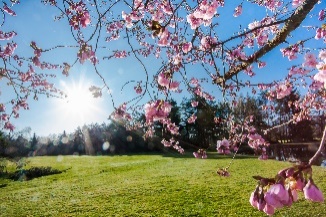 Vem, da imaš ti še kakšno idejo s katero lahko presenetiš mamo, tako da, kar pogumno. Uživajte! 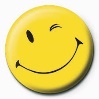 